Girls 2019 Club Season Open Houses and Tryouts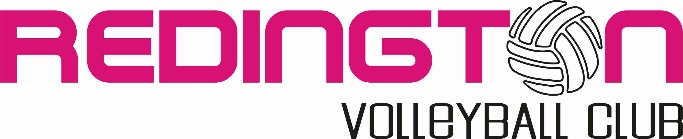 Where: Emily Gray Junior High School 11150 E Tanque Verde RdWho: Girls 4th to 12th grade in any school district are welcome2019 Teams: 12U, 14U, 16U, 18UPlease bring the 5 following items with you to all Open Houses and Tryouts (forms are available on the RVC Website at www.redingtonvolleyball.com)USA Volleyball Membership card by joining USAV2019 Player Medical Release FormUSAV Safesport2019 Concussion Acknowledgement FormParents and players must read age appropriate (ages 11-13 or ages 14-18) concussion fact sheets and parent fact sheet before they sign the 2019 Concussion Acknowledgement FormCopy of your daughter's birth certificate 
​Parents need to be available at the end of tryouts at 930am.  If your athlete is selected for a team, you need to sign some forms and make an initial payment.  The athletes will also need to try on uniforms for size. 
---------------------------------------------------------------------------------------------------------------------
Please read the Club Policies on the website before tryouts15 minutes before tryouts          Check in and verify player documents8:00 – 10:00 am                         Tryout Session9:30 – 10:00 am                         Team Selection/uniform fitting (parent or guardian must be in attendance to pay the non-refundable commitment fee)